National Sigma Kappa Delta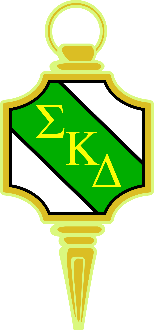 Scholarship Information / ApplicationPostmark Deadline for Scholarship Entries – November 15Submissions are accepted from active ΣΚΔ members only.*Member Name: _______________________________________________________________________College & Chapter Name: _______________________________________________________________This Application Packet is for:                                          Transfer Scholarship	                            Service Scholarship                               English/English education major 	                Major ________________________NOTE: Two separate packages must be submitted if applying for both the Transfer and the Service Scholarships. One transfer scholarship is awarded annually ($1000 cash award) to an active SKD member* majoring in English or English education and transferring to a four-year college/university. Four service scholarships are awarded annually ($750 cash awards) to active SKD members.* All scholarship applicants will be judged on the following criteria:academic standing;service to school, community, and Sigma Kappa Delta chapter;writing skill, as demonstrated in essay; andreference contacts.To apply for one of these scholarships, members should submit the following:This completed cover sheet/application;An official copy of transcript(s);3 copies of a 400-600 word autobiographical essay (typed), focusing on service to school, community, and SKD chapter;One electronic copy of the autobiographical essay emailed to Sheila.Byrd@calhoun.edu. Label the subject line of the email EXACTLY as noted: Year of Submission - Type of scholarship  /  First and Last Name, College Name2018 Transfer Scholarship Essay / Jane Doe, Northwest Arkansas Comm College2018 Service Scholarship Essay / James Black, Raritan Valley Comm CollegeList of two (2) references below:Sponsor’s Signature* and Date: _______________________________________________________________*Sponsors, by signing this form, you are validating that this student is an active SKD member. *Active ΣΚΔ members are defined as students currently enrolled in 100/200 level classes who are actively seeking an associate’s degree in the academic year in which the prize is awarded. Alumni members are not eligible. Mail Entries to:SKD National OfficeAttn: National Executive DirectorCalhoun Community CollegePOB 2216 Decatur, AL 35609Postmark Deadline for Scholarship Entries – November 15Name:Job Title:Phone:Email: